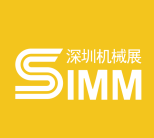 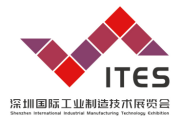 2022深圳國際工業製造技術及設備展覽會暨第23屆深圳國際機械製造工業展覽會（深圳機械展） 展位預定表親愛的參展商，您好：為充分瞭解企業的參展需求，以便貴公司能按計劃如期順利參展，請填寫以下表格。展會將嚴格按產品劃分專業展區，並憑本預訂表安排2022年展位，請各參展商根據自己的產品類別選擇展區和預訂展位。公司印章_______________________________________    負責人印章__________________________________________公司資訊公司名稱（中文）*公司資訊公司名稱（英文）公司資訊官網網址公司資訊公司地址*聯絡人資訊姓名*手機*手機*聯絡人資訊部門*電話*電話*聯絡人資訊職位*電子信箱*電子信箱*參展資訊展示產品類型*參展資訊申請展位面積* 光地 ( 最小承租面積18㎡起 )            ㎡ 光地 ( 最小承租面積18㎡起 )            ㎡ 光地 ( 最小承租面積18㎡起 )            ㎡ 光地 ( 最小承租面積18㎡起 )            ㎡參展資訊申請展位面積* 標準攤位            個 ( 9㎡) 標準攤位            個 ( 9㎡) 標準攤位            個 ( 9㎡) 標準攤位            個 ( 9㎡)參展資訊申請專題展區* 深圳國際金屬切削機床展覽會 深圳國際金屬切削機床展覽會 深圳國際金屬成形機床展覽會 深圳國際金屬成形機床展覽會參展資訊申請專題展區* 深圳國際機器人及自動化設備展覽會 深圳國際機器人及自動化設備展覽會 深圳國際工業零件展覽會 深圳國際工業零件展覽會主辦單位資訊主辦單位深圳市協廣會議展覽有限公司、深圳市環悅會議展覽有限公司深圳市協廣會議展覽有限公司、深圳市環悅會議展覽有限公司深圳市協廣會議展覽有限公司、深圳市環悅會議展覽有限公司深圳市協廣會議展覽有限公司、深圳市環悅會議展覽有限公司主辦單位資訊聯絡資訊 聯合報系經濟日報　展務洽詢電話：張鈞淳小姐 手機/Line：0932516331 聯合報系經濟日報　展務洽詢電話：張鈞淳小姐 手機/Line：0932516331 聯合報系經濟日報　展務洽詢電話：張鈞淳小姐 手機/Line：0932516331 聯合報系經濟日報　展務洽詢電話：張鈞淳小姐 手機/Line：0932516331主辦單位資訊經手業務張鈞淳小姐   linkyou@ms49.hinet.net   傳真專線: 04-25601679張鈞淳小姐   linkyou@ms49.hinet.net   傳真專線: 04-25601679張鈞淳小姐   linkyou@ms49.hinet.net   傳真專線: 04-25601679張鈞淳小姐   linkyou@ms49.hinet.net   傳真專線: 04-25601679